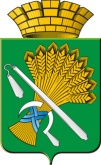 ДУМА КАМЫШЛОВСКОГО ГОРОДСКОГО ОКРУГА(седьмого созыва)РЕШЕНИЕот 26.12.2017 года          № 208город КамышловВ соответствии со статьей 27.1 Федерального закона от 02 марта 2007 года          № 25-ФЗ «О муниципальной службе в Российской Федерации», Федеральным законом от 25 декабря 2008 года № 273-ФЗ «О противодействии коррупции», статьей 12-1 Закона Свердловской области от 29 октября 2007 года № 136-ОЗ «Об особенностях муниципальной службы на территории Свердловской области», руководствуясь Уставом Камышловского городского округа,Дума Камышловского городского округаРЕШИЛА:1. Утвердить Порядок применения взысканий за несоблюдение муниципальными служащими, замещающими должности муниципальной службы в органах местного самоуправления Камышловского городского округа, ограничений и запретов, требований о предотвращении или об урегулировании конфликта интересов и неисполнение обязанностей, установленных в целях противодействия коррупции (прилагается).2. Настоящее решение вступает в силу с момента опубликования.3. Данное решение опубликовать в газете «Камышловские известия», разместить на официальном сайте Камышловского городского округа в информационно-телекоммуникационной сети «Интернет».4. Контроль за исполнением настоящего решения возложить на комитет по местному самоуправлению и правовому регулированию Думы Камышловского городского округа (Соколова Р.Р.).Председатель Думы Камышловского городского округа			     Т.А.ЧикуноваГлава Камышловского городского округа                                    А.В.Половников                                                                               УТВЕРЖДЕН                                                                               решением Думы Камышловского                                                                                 городского округа от 26.12.2017							        № 208Порядок применения взысканий за несоблюдение муниципальными служащими, замещающими должности муниципальной службы в органах местного самоуправления Камышловского городского округа, ограничений и запретов, требований о предотвращении или об урегулировании конфликта интересов и неисполнение обязанностей, установленных в целях противодействия коррупции1. Настоящий Порядок разработан в соответствии со статьей 27.1 Федерального закона от 02 марта 2007 года № 25-ФЗ «О муниципальной службе в Российской Федерации», Федеральным законом от 25 декабря 2008 года № 273-ФЗ «О противодействии коррупции», статьей 12-1 Закона Свердловской области от 29 октября 2007 года № 136-ОЗ «Об особенностях муниципальной службы на территории Свердловской области» в целях регламентации процедуры применения взысканий за несоблюдение муниципальными служащими, замещающими должности муниципальной службы в органах местного самоуправления Камышловского городского округа, ограничений и запретов, требований о предотвращении или об урегулировании конфликта интересов и неисполнение обязанностей, установленных в целях противодействия коррупции (далее - коррупционное правонарушение).2. За совершение коррупционного правонарушения муниципальным служащим, замещающим должность муниципальной службы в органах местного самоуправления Камышловского городского округа, (далее - муниципальный служащий), представитель нанимателя (работодатель) имеет право применить к нему следующие взыскания:1) замечание;2) выговор;3) увольнение с муниципальной службы по соответствующим основаниям.3. За каждый случай коррупционного правонарушения применяется только одно взыскание.4. 4. Взыскание за совершение коррупционного правонарушения применяется к муниципальному служащему не позднее шести месяцев со дня поступления представителю нанимателя (работодателю) информации о совершении этим му-ниципальным служащим коррупционного правонарушения, и не позднее трех лет со дня совершения коррупционного правонарушения.5. При определении вида взыскания представителем нанимателя (работодателем) учитываются:1) характер совершенного муниципальным служащим коррупционного правонарушения, его тяжесть, обстоятельства, при которых оно совершено;2) соблюдение муниципальным служащим других ограничений и запретов, требований о предотвращении или об урегулировании конфликта интересов, исполнение им обязанностей, установленных в целях противодействия коррупции;3) предшествующие результаты исполнения муниципальным служащим своих должностных обязанностей.6. Взыскания за совершение коррупционных правонарушений применяются на основании:1) доклада лица, ответственного за кадровую работу и профилактику коррупционных и иных правонарушений в органе местного самоуправления Камышловского городского округа, отраслевом (функциональном) органе администрации Камышловского городского округа, о результатах проверки достоверности и полноты сведений, представляемых муниципальным служащим, и соблюдения муниципальным служащим требований к служебному поведению, осуществляемой в соответствии с Указом Губернатора Свердловской области от 10 декабря 2012 года № 920-УГ «Об утверждении Положения о проверке достоверности и полноты сведений, представляемых гражданами, претендующими на замещение должностей муниципальной службы в Свердловской области, и муниципальными служащими в Свердловской области, и соблюдения муниципальными служащими в Свердловской области требований к служебному поведению» (далее - проверка);2) рекомендации комиссии по соблюдению требований к служебному пове-дению муниципальных служащих, замещающих должности в органах местного самоуправления Камышловского городского округа и урегулированию кон-фликта интересов (далее - комиссия) в случае, если доклад о результатах про-верки направлялся в комиссию;3) доклада лица, ответственного за кадровую работу и профилактику коррупционных и иных правонарушений в органе местного самоуправления Камышловского городского округа, отраслевом (функциональном) органе администрации Камышловского городского округа, о совершении коррупционного правонарушения, в котором излагаются фактические обстоятельства его совершения, и письменного объяснения муниципального служащего только с его согласия и при условии признания им факта совершения коррупционного правонарушения (за исключением применения взыскания в виде увольнения в связи с утратой доверия);4) объяснений муниципального служащего;5) иных материалов.7. Лицо, ответственное за кадровую работу в органе местного самоуправления Камышловского городского округа, отраслевом (функциональном) органе администрации Камышловского городского округа, на основании документов, указанных в пункте 6 настоящего Порядка, исходя из рекомендаций комиссии (в случае, если доклад о результатах проверки направлялся в комиссию), в течение трех рабочих дней готовит проект правового акта о применении к муниципальному служащему взыскания за совершение коррупционного правонарушения или об отказе в применении к муниципальному служащему такого взыскания.8. В правовом акте органа местного самоуправления Камышловского городского округа, отраслевого (функционального) органа администрации Камышловского городского округа о применении к муниципальному служащему взыскания за совершение коррупционного правонарушения указываются нормативные правовые акты, положения которых им нарушены, а также в качестве основания применения взыскания указывается часть 1 или часть 2 статьи 27.1 Федерального закона от 02 марта 2007 года №25-ФЗ «О муниципальной службе в Российской Федерации».В правовом акте органа местного самоуправления Камышловского городского округа, отраслевого (функционального) органа администрации Камышловского городского округа об отказе в применении к муниципальному служащему взыскания за совершение коррупционного правонарушения указываются мотивы отказа.9. Копия правового акта органа местного самоуправления Камышловского городского округа, отраслевого (функционального) органа администрации Камышловского городского округа о применении взыскания за совершение коррупционного правонарушения (об отказе в применении такого взыскания) вручается муниципальному служащему под расписку в течение пяти дней со дня его издания.Если муниципальный служащий отказывается получить копию указанного правового акта или дать расписку в получении копии правового акта, лицом, ответственным за кадровую работу в органе местного самоуправления Камышловского городского округа, отраслевого (функционального) органа администрации Камышловского городского округа составляется соответствующий акт.Если вручение копии правового акта о применении взыскания за совершение коррупционного правонарушения (об отказе в применении такого взыскания) в срок, установленный настоящим пунктом, невозможно по причине отсутствия муниципального служащего на работе, лицо, ответственное за кадровую работу органа местного самоуправления Камышловского городского округа, отраслевого (функционального) органа администрации Камышловского городского округа в этот же срок направляет по месту жительства муниципального служащего копию соответствующего правового акта заказным почтовым отправлением с уведомлением о вручении.10. Все материалы по применению взыскания хранятся у лица, ответственного за кадровую работу в органе местного самоуправления Камышловского городского округа, отраслевом (функциональном) органе администрации Камышловского городского округа в соответствие с законодательством Российской Федерации.11. Муниципальный служащий, к которому применено взыскание, вправе обжаловать его в соответствии с действующим законодательством.Об утверждении Порядка применения взысканий за несоблюдение муниципальными служащими, замещающими должности муниципальной службы в органах местного самоуправления Камышловского городского округа, ограничений и запретов, требований о предотвращении или об урегулировании конфликта интересов и неисполнение обязанностей, установленных в целях противодействия коррупции